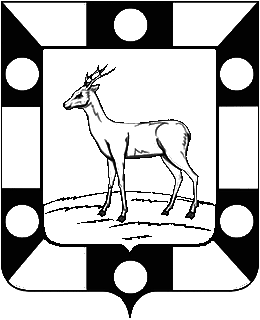 Собрание Представителей городского поселения Петра Дубравамуниципального района Волжский Самарской областиЧетвертого созываРЕШЕНИЕ26.01.2023г.                                            	                                                №133                                                                   «О проведении публичных слушаний  по отчету об исполнении бюджета городского поселения Петра Дубрава за 2022 год».В соответствии со ст. 28, ст. 44 Федерального закона «Об общих принципах организации местного самоуправления в Российской Федерации» от 06.10.2003 г. № 131-ФЗ, решением Собрания Представителей городского поселения Петра Дубрава  № 163 от 26.02.2010 г. «Об утверждении Порядка организации и проведения публичных слушаний в городском поселении Петра Дубрава муниципального района Волжский Самарской области» Собрание Представителей городского поселения Петра Дубрава       РЕШИЛО:1. Предварительно одобрить прилагаемый отчет об исполнении бюджета городского поселения Петра Дубрава за 2022 год  согласно приложению к данному решению.2.  Вынести отчет об исполнении бюджета городского поселения Петра Дубрава на публичные слушания. 3. Провести на территории городского поселения Петра Дубрава  публичные слушания по отчету об исполнении  бюджета городского поселения Петра Дубрава за 2022 год  в соответствии с Порядком организации и проведения публичных слушаний в городском поселении Петра Дубрава муниципального района Волжский Самарской области, утвержденным решением Собрания Представителей городского поселения Петра Дубрава муниципального района Волжский Самарской области  от 26.02.2010 г. № 163.4. Срок проведения публичных слушаний составляет 1 месяц (один месяц) со дня официального опубликования в средствах массовой информации.5. Органом, уполномоченным на организацию и проведение публичных слушаний в соответствии с настоящим решением, является Администрация городского поселения Петра Дубрава муниципального района Волжский Самарской области.6. Место проведения публичных слушаний (место ведения протокола публичных слушаний) – 443546, Самарская область, Волжский район, поселок Петра Дубрава, ул. Климова, дом 7.7. Назначить лицом, ответственным за ведение протокола публичных слушаний и протокола мероприятия по информированию жителей поселения по вопросу публичных слушаний, ведущего специалиста администрации городского поселения Петра Дубрава Аристову Н.В.8. Мероприятие по информированию жителей поселения по вопросу публичных слушаний состоится на 11-й день после опубликования данного решения в печатном средстве информации городского поселения Петра Дубрава  в 17.00 по адресу: 443546, Самарская область, Волжский район, поселок Петра Дубрава, ул. Климова, дом 7.9. Принятие замечаний и предложений по вопросам публичных слушаний, поступивших от жителей поселения и иных заинтересованных лиц, осуществляется по адресу, указанному в пункте 6 настоящего решения, в рабочие дни с 10 часов до 17 часов, в субботу с 12 до 17 часов. Письменные замечания и предложения подлежат приобщению к протоколу публичных слушаний.10. По результатам проведения публичных слушаний вернуться к рассмотрению вопроса о принятии отчета об исполнении бюджета городского поселения Петра Дубрава.11. Опубликовать настоящее решение в печатном средстве информации городского поселения Петра Дубрава «Голос Дубравы».12. Настоящее решение вступает в силу по истечении 10 (десяти) дней со дня его официального опубликования.Глава городского поселенияПетра Дубрава                                                                     В.А.КрашенинниковПредседатель Собрания Представителей                                               Л.Н.Ларюшина